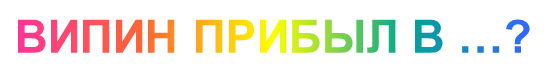 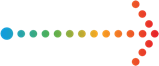 Куда прибыл Випин? Подсказки для вас:Центр муниципального района, посёлок городского типа,Впервые упомянут в 1393 году в Новгородской летописи,Находится на перекрестье дорог в центре Новгородской области,Знаменитый народный строчевой промысел принёс ему мировую славу, В Ямской Слободе находится Церковь Троицы.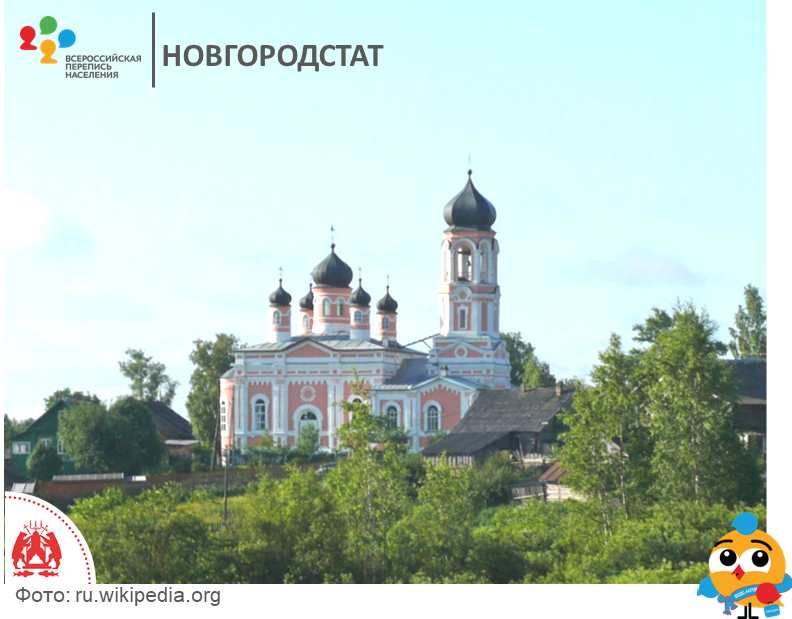 Да,  совершенно верно, Випин приехал в посёлок    Крестцы, находящийся в 86 километрах от областного центра. Согласно данным переписи населения 2010 года в посёлке проживали 8717 человек. 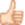 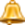 Как изменилась численность и состав населения в Крестецком районе покажет Всероссийская перепись населения, которая пройдет в октябре 2021 года.Жители России смогут самостоятельно     заполнить электронный переписной лист на портале   «Госуслуги»   . Пройти опрос можно будет также на переписных участках. При обходе жилых помещений переписчики будут использовать планшеты со специальным программным обеспечением.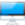 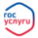 